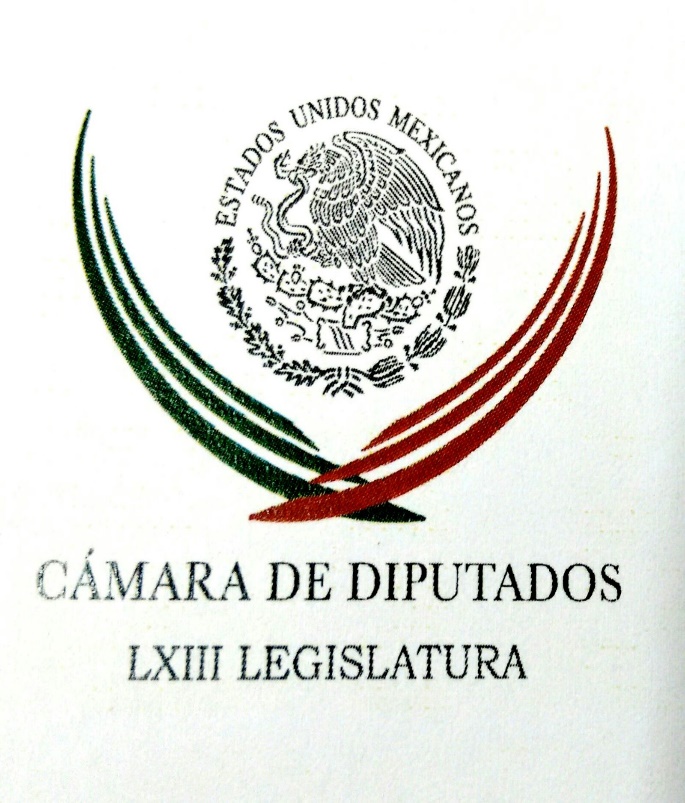 Carpeta InformativaPrimer CorteResumen: Armando Ríos Piter. Juegos Olímpicos 2016Ricardo Anaya dejó abierta la puerta para nuevas alianzas políticasAMLO presenta su 3de3; gana 50 mil al mesAsaltan y golpean a Fernández Noroña en el Centro HistóricoJoaquín López-Dóriga. La economía mexicana crece11 de agosto de 2016INFORMACIÓN GENERALTEMA(S): Información General FECHA: 11/08/16HORA: 06:52NOTICIERO: En los Tiempos de la RadioEMISIÓN: Primer CorteESTACIÓN: 103.3 FMGRUPO: Radio Fórmula0Armando Ríos Piter. Juegos Olímpicos 2016Armando Ríos Píter, colaborador: Primero comentarte que en estos Juegos Olímpicos, como cada cuatro años, llama la atención que en la página principal de los Juegos Olímpicos pues aparezcan, nada más y nada menos que marcas de refrescos como los principales patrocinadores olímpicos. En esta edición, la delegación mexicana participa con unos 126 atletas, ojalá fueran muchos más, pero desafortunadamente nuestra cultura deportiva pues todavía es muy incipiente y es precisamente sobre lo que quiero plantear este comentario. Recientemente, el INEGI, el pasado 2015, sacó en el Módulo de Práctica Deportiva y Ejercicio Físico pues un dato realmente preocupante y que es que seis de cada 10 mexicanos mayores de edad en áreas urbanas pues están catalogados como inactivos físicamente. Esto es importante porque destaca la falta de actividad deportiva que existe en un importante sector de la población y que obviamente tiene impactos negativos en la salud y esto, sobre todo, cuando se añaden malos hábitos alimenticios, por eso comentaba yo el tema del deporte y al mismo tiempo que estén anunciando los refrescos. Además, preocupa que en nuestro país cada dos horas fallezcan cinco personas relacionadas con obesidad y diabetes. Según estimaciones de la Secretaría de Salud, el costo de la obesidad puede llegar a ser entre los 151 mil millones y los 202 mil millones de pesos para el año 2017, sobre todo si tomamos en cuenta los costos directos por atención médica e indirectos por pérdida de productividad. Es fundamental tomar acciones, sobre todo decisiones de política pública que estén encaminadas a detener y revertir esas tendencias. Precisamente por eso, desde el 2014, pusimos un impuesto de un peso por litro a las bebidas endulzadas, con lo que ya ha bajado y ya tenemos información muy clara de parte del Instituto de Salud pública, ha bajado en ocho por ciento el consumo de esas bebidas endulzadas y esto es una buena noticia, pero no es suficiente. Duración 2´41´´, ys/m.TEMA(S): Información GeneralFECHA: 11/08/2016HORA: 6:16NOTICIERO: Hechos AMEMISIÓN: Primer CorteESTACION: Canal 13GRUPO: TV Azteca0Ricardo Anaya dejó abierta la puerta para nuevas alianzas políticasJorge Zarza, conductor: En Morelos, Ricardo Anaya, el presidente del PAN, dejó abierta la puerta para nuevas alianza política, pero sólo, dijo, si las bases locales lo deciden. Eugenio Zamora (EZ), reportero: En el estado de Morelos estuvo de visita Ricardo Anaya Cortés, dirigente nacional del Partido Acción Nacional, quien se reunió con la bancada de su partido en Morelos, a fin de compartir los triunfos de la institución en materia de inclusión femenina en cargos públicos. Insert de Ricardo Anaya, el presidente del PAN: "Logramos incrementar de manera muy importante, en un 100 por ciento, el número de mujeres que van a ser presidentas municipales emanadas del PAN". EZ: Incluso habló sobre posibles alianzas con otras instituciones políticas Insert de Ricardo Anaya, el presidente del PAN: "En el plano local, quiero ser muy claro, no vamos a imponer bajo ninguna circunstancia desde lo nacional a lo estatal, es facultad del consejo estatal del partido aquí en el Estado de Morelos y de la propia comisión permanente ese consejo aquí en el estado de Morelos determinar su posición sobre la política de alianzas" EZ: Posteriormente, tuvo una convivencia a puerta cerrada con integrantes de su partido, a quienes agradeció el apoyo en Morelos.  Duración 1´16´´, psg/m.TEMA(S): Información GeneralFECHA: 11/08/2016HORA: 7:00NOTICIERO: Excélsior OnlineEMISIÓN: Primer CorteESTACION: InternetGRUPO: Excélsior0AMLO presenta su 3de3; gana 50 mil al mesEl líder de Morena, Andrés Manuel López Obrador, presentó este miércoles por la noche su declaración 3de3, donde dice ganar 600 mil pesos al año, y no tener inmuebles o vehículos.En días pasados, el excandidato presidencial fue criticado por ser el único líder partidario que no había presentado dicha declaración, pese a haberse comprometido a hacerlo.En un video difundido en las redes, López Obrador explicó que cedió la mayoría de sus bienes a sus hijos, y afirmó que su cónyuge tiene un ingreso anual de 570 mil pesos.Asimismo, señaló que los ingresos que tiene es por el salario que recibe como presidente nacional de Morena, por lo que sus ingresos extras son por regalías de libros y por conferencias, aunque detalló que eso lo va a declarar a finales de este año porque “el formato habla de ingresos de 2015”.TEMA(S): Información General FECHA: 11/08/16HORA: 00:00NOTICIERO: Grupo FórmulaEMISIÓN: Primer CorteESTACIÓN: Online GRUPO: Fórmula0Siguen labores de búsqueda, rescate y apoyos en Puebla por Earl: SegobEl director general de la Gestión de Riesgos de la Coordinación Nacional de Protección Civil de la Secretaría de Gobernación, José María Tapia Franco, precisó que desde el primer minuto de la formación de la tormenta tropical, después huracán y luego depresión tropical Earl, se dio el seguimiento muy puntual con cada uno de los estados de Quintana Roo, Campeche, Veracruz y Puebla, al igual que con la tormenta tropical Javier, en Guerrero, Michoacán, Colima, Sinaloa y Baja California, "tomando las acciones preventivas para evitar el menor desastre posible y con ello, salvaguardar la vida de los mexicanos".Asimismo, en entrevista para el programa "Fórmula Detrás de la Noticia", aseveró que Earl fue una situación fuera de lugar, ya que llovió 265 milímetros en menos de 24 horas, lo que reblandeció los suelos y movió los taludes en zonas muy dispersas de Puebla, "que fue prácticamente imposible llegar a todas de golpe, estamos llegando, siguen las labores de búsqueda y rescate, y siguen los apoyos del gobierno federal".Además, dijo que tras la solicitud de declaratoria de emergencia, el martes pasado, se instaló el Comité de Evaluación de Daños, con el fin de evaluar, calificar y cuantificar los daños de la infraestructura pública, tanto estatal como federal y las viviendas afectadas.José María Tapia Franco comentó que en el caso de Puebla, se crearon los subcomités carretero, vivienda, educativo, de salud, deportivo, espacios públicos y de zonas urbanas, mediante los cuales, el gobierno estatal, municipal y federal, en los tres órdenes, instalan brigadas para que visiten casa por casa o infraestructura por infraestructura para cuantificar los daños e iniciar el diagnóstico preliminar, en el que califican los daños. Agregó, que en el diagnóstico definitivo, en conjunto con las dependencias federales, se dan los montos para acceder al Fondo de Desastres Naturales (Fonden).TEMA(S): Información GeneralFECHA: 11/08/2016HORA: 7:13NOTICIERO: Excélsior OnlineEMISIÓN: Primer CorteESTACION: InternetGRUPO: Excélsior0Asaltan y golpean a Fernández Noroña en el Centro HistóricoLa noche de este miércoles, fue víctima de la delincuencia el exdiputado federal, Gerardo Fernández Noroña, quien iba acompañado de su hijo, cuando se dirigían a cenar a un restaurante de la colonia Centro.De acuerdo con el relato del político, tres hombres los interceptaron en las calles Palma y Donceles, y de manera violenta comenzaron a despojarlos de sus objetos de valor.Señaló que uno de los ladrones le propinó a Fernández Noroña un cachazo en la cabeza y golpes en el rostro, para amedrentarlo.Después de cometido el atraco, el militante del Partido del Trabajo, optó por regresar a su domicilio para denunciar el hecho a través de Periscope, donde indicó que le fueron robados dos teléfonos celulares y su cartera con 900 pesos en efectivo.El ilícito también fue denunciado a través de su cuenta de Twitter @fernandeznorona a la Secretaría de Seguridad Pública capitalina (SSP), así como la Procuraduría General de Justicia (PGJ).Pasada la media noche, más de 50 policías en 25 patrullas visitaron el domicilio del político; además, personal del Escuadrón de Rescate y Urgencias Médica (ERUM) arribó al mismo sitio para valorar las heridas sufridas.Fernández Noroña asistió a la agencia del Ministerio Público correspondiente en la delegación Cuauhtémoc para levantar su denuncia.Aseguró que el apoyo por parte de la policía capitalina había tardado demasiado y que la presencia de los uniformados afuera de su domicilio había sido excesiva. /psg/m. TEMA(S): Información General FECHA: 11/08/16HORA: 06:29NOTICIERO: En los Tiempos de la RadioEMISIÓN: Primer CorteESTACIÓN: 103.3 FMGRUPO: Radio Fórmula0Joaquín López-Dóriga. La economía mexicana creceJoaquín López-Dóriga, colaborador: No cabe duda que son dos factores los que han sostenido la economía mexicana que crece, por debajo de lo deseado, pero crece. Primero, el mercado interno. El mercado interno lo que lo ha sostenido aparte del comercio exterior que tiene un momento de debilidad ha sido el mercado interno. Y segundo, a decir del secretario de Hacienda, Luis Videgaray, la Reforma Fiscal del 2013 que en su momento despertó e hizo un gran debate y una gran controversia, y hoy es la que está permitiendo sostener el desplome en el precio del petróleo. Duración 46´´, ys/m.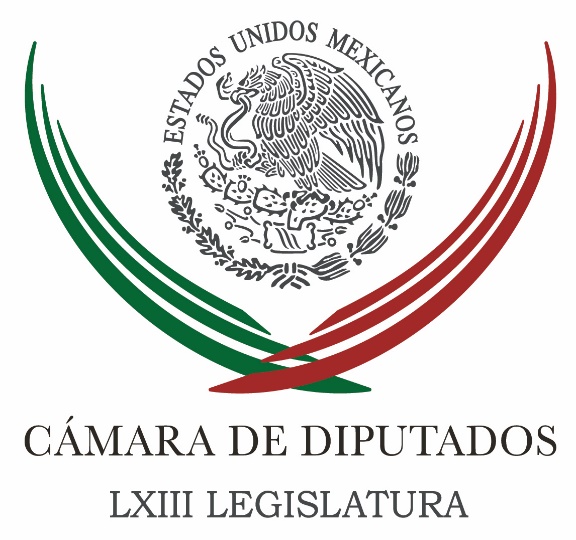 Carpeta InformativaSegundo CorteResumen: Declaración 3de3 de AMLO incompleta, similar a la Duarte: ZambranoEntre CNTE y gobierno debe haber acercamiento: PRDSEP y SNTE analizarán nuevo modelo educativo la próxima semana: NuñoLegisladoras urgen a empoderar a las mujeres en el sector eléctricoArlette Muñoz pide respetar voto del 5 de junio en AguascalientesPGR se reúne con legisladores por caso NochixtlánLópez Obrador siempre ha sido honesto y austero: BarbosaConade es una agencia de viajes; no esperen medallas: Alfredo CastilloEsperan campesinos analizar presupuesto con Videgaray: Ortiz Salas11 de agosto de 2016TEMA(S): Trabajo LegislativoFECHA: 11/08/2016HORA: 13:58NOTICIERO: Fórmula OnlineEMISIÓN: Segundo CorteESTACION: InternetGRUPO: Fórmula0Declaración 3de3 de AMLO incompleta, similar a la Duarte: ZambranoEl presidente de la Cámara de Diputados, Jesús Zambrano, consideró que la declaración 3de3, presentada por Andrés Manuel López Obrador no está completa y es similar a la que presentó el gobernador de Veracruz, Javier Duarte.Dijo que esto solo dejará satisfechos a los seguidores de lo que llamó ' el yihadismo Andresmanuelista'. Cabe señalar que López Obrador reportó un ingreso anual de 600 mil pesos, 50 mil pesos mensuales como presidente de Morena y no tener propiedades personales, ya que todas se las heredó a sus hijos. /psg/m.TEMA(S): Trabajo LegislativoFECHA: 11/08/2016HORA: 9:35NOTICIERO: Excélsior OnlineEMISIÓN: Segundo CorteESTACION: InternetGRUPO: Excélsior0Entre CNTE y gobierno debe haber acercamiento: PRDEl PRD determinó que es necesario que el gobierno y la CNTE tengan un acercamiento ordenado y serio para encontrar soluciones ante el conflicto magisterial.En entrevista con Jorge Berry para Grupo Imagen Multimedia, Francisco Martínez Neri, coordinador del PRD en la Cámara de Diputados, indicó que la reforma educativa tiene que analizarse a fondo, y en su caso, hacer los cambios pertinentes.“Yo creo que hay cosas buenas en materia educativa en la reforma, pero hay otras que se deben revisar”.Dijo que la Comisión especial para el conflicto magisterial, integrada por diputados y senadores, ha dialogado con los maestros disidentes y acordaron que hoy jueves darán su decisión respecto a trabajar sobre la Reforma Educativa.“Lo que quiere el PRD es entrar para plantear soluciones viables con la CNTE […] Maestros nos comentaron que están en la lógica de sentarse y trabajar en los temas que ellos consideran pertinentes”, indicó.Martínez Neri prevé que sí habrá acuerdos para “que salgamos por el lado legislativo”, siempre y cuando el gobierno establezca una ruta concreta.“No especular con dilaciones porque eso genera inestabilidad, caos y problemas”.El coordinador del PRD en San Lázaro dijo que tanto la Coordinadora como el Gobierno tienen que ceder con el propósito de que haya un acercamiento y acuerdos, pues “si no se da una tregua, las cosas no van a funcionar”.Subrayó que el uso de fuerza pública no es deseable, y en ese caso, es el gobierno quien tiene que dar soluciones. /psg/m.TEMA(S): Trabajo Legislativo FECHA: 11/08/16HORA: 12.50NOTICIERO: MVS NoticiasEMISIÓN: Segundo CorteESTACIÓN: Online GRUPO: MVS0SEP y SNTE analizarán nuevo modelo educativo la próxima semana: NuñoSolo con educación de calidad se podrá revertir la desigualdad que se repite y pareciera que no se puede romper en este país, aseveró Aurelio Nuño, titular de la Secretaría de Educación Pública (SEP).Por ello, en reunión de trabajo con la Comisión de Educación de la Cámara de Diputados, Nuño Mayer refrendó la disposición de la SEP a escuchar todas las voces en torno al nuevo Modelo Educativo y la Propuesta Curricular.En ese sentido indicó que continuarán las reuniones con diversos actores para reforzar la propuesta del nuevo Modelo Educativo para el país y la próxima semana se reunirán con el Sindicato Nacional de Trabajadores de la Educación (SNTE), así como con académicos y posteriormente con los directores de las escuelas normales. ys/m.TEMA(S): Trabajo Legislativo FECHA: 11/08/2016HORA: 12:56 hrsNOTICIERO: Notimex EMISIÓN: Segundo Corte ESTACIÓN: Online GRUPO: Notimex0 Legisladoras urgen a empoderar a las mujeres en el sector eléctricoDiputadas federales y funcionarios de la Secretaría de Energía (Sener) llamaron a empoderar a las mujeres y a promover su capacitación y participación en el sector eléctrico.En la reunión de trabajo de la Mesa Interinstitucional "Presupuesto para Igualdad. Entre Mujeres y Hombres Anexo 13", en San Lázaro, las legisladoras de la Comisión de Igualdad de Género y los servidores públicos plantearon que se trata de un área "altamente masculinizada".Sin embargo consideraron que puede constituir un campo de oportunidades laborales para la población femenina.Las diputadas argumentaron que ese rubro es favorable para el desarrollo de las mujeres y requiere políticas públicas para consolidarlo como alternativa viable para ese grupo demográfico.Al presentar ante la instancia legislativa la forma en que el sector energético ha ejercido el presupuesto del Anexo 13 en pro de las mujeres, Yanci Gutiérrez Canto, directora de la Unidad de Género de la Sener, estimó necesario trabajar con la sociedad y las instituciones en América Latina para contar con indicadores reales sobre la situación de las mujeres en ese ramo.Informó que 1.6 por ciento de la población del país -buena parte de ella constituida por mujeres- carece de energía eléctrica.Sobre la capacitación de mujeres electricistas, destacó que les ofrece movilidad y oportunidad en un campo de trabajo grande y además reciben una certificación en la instalación de sistemas fotovoltaicos.A nombre de la Comisión Reguladora de Energía (CRE), Beatriz Estrada Moreno, directora de Vinculación Internacional, indicó que el nuevo equipo directivo en Regulación Energética incrementa el número de mujeres en cargos de toma de decisiones.Son los casos de las titulares de la Unidad de Permisos de Gas Natural de Petrolíferos, de Gas Licuado de Petróleo y de Regulación; la Oficial Mayor, la primera comisionada en el órgano de gobierno y la Secretaría Ejecutiva.Estrada Moreno sostuvo que la igualdad "no tiene género, sobre todo en el sector energético, donde hay menos mujeres", y se requiere alentar su participación.A su vez Claudia Delgado Martínez, directora general adjunta de Transparencia y Programas Transversales, subrayó que los cursos de capacitación contribuyen a identificar las atribuciones de cada profesionista, ya sea mujer u hombre.En tanto Fabián Pérez Hernández, director de Programación y Presupuesto, destacó la necesidad de incrementar los recursos de la Comisión Reguladora de Energía en el Presupuesto 2017 para atender las necesidades de equidad de género, pues en el presente sólo se etiquetaron 140 mil pesos.En su oportunidad Luis Antonio Rodríguez Barrios, director de Recursos Humanos del organismo, informó que en septiembre y octubre la comisión ofrecerá dos talleres sobre ambiente laboral inclusivo e igualdad y no discriminación, para eliminar los roles de los géneros y alentar actividades profesionales más igualitarias. rrg/mTEMA(S): Trabajo LegislativoFECHA: 11/08/2016HORA: 11:59NOTICIERO: Excélsior OnlineEMISIÓN: Segundo CorteESTACION: InternetGRUPO: Excélsior0Arlette Muñoz pide respetar voto del 5 de junio en AguascalientesLa diputada panista Arlette Muñoz llamó a los ciudadanos de Aguascalientes a mantener la tranquilidad y seguridad de que su voto emitido el 5 de junio será respetado, ante voces discordantes que se han alzado para pedir la anulación de las elecciones para gobernador y consideró esto como artimañas del PRI que intenta confundir a la opinión pública.Aseveró que la desesperación del Revolucionario Institucional se debe al mal momento que atraviesa su credibilidad como partido, resultado de la pobre actuación de sus Gobernantes en algunos estados y de las decisiones equivocadas del Gobierno Federal, pero no se vale que por medio de “malas artimañas” se busque cambiar un resultado electoral.“Lo más importante es hacer valer el voto de los aguascalentenses ya que éste fue claro y contundente: los ciudadanos quieren que Martín Orozco sea su Gobernador, que Tere Jiménez sea la Alcaldesa y que en el Congreso del estado los Diputados de Acción Nacional sean su voz”, expresó la Diputada del blanquiazul.Se pronunció por la necesidad de sumar esfuerzos al margen de los colores de partido que lleve a los aguascalentenses  a trabajar en una agenda común por el mejoramiento de su estado e hizo una invitación a quienes se han dejado llevar por esa campaña de confusión a que se serenen y permitan que la autoridad electoral haga su trabajo.“Debemos sumar esfuerzos, independientemente de los colores de partido, para trabajar en una agenda común por Aguascalientes. Yo invito a quienes se han sumado a esta campaña de confusión y ataque a que se serenen, a que dejen que la autoridad electoral haga su trabajo”, apuntó. /psg/m.TEMA(S): Información GeneralFECHA: 11/08/2016HORA: 11:22NOTICIERO: Milenio OnlineEMISIÓN: Segundo CorteESTACION: InternetGRUPO: Milenio0PGR se reúne con legisladores por caso NochixtlánLa procuradora General de la República, Arely Gómez González, se reúne hoy a puerta cerrada con los integrantes de la Comisión Especial de Seguimiento del Caso Nochixtlán, para explicar los avances de las investigaciones, para que ésta pueda rendir su informe el 31 de agosto.La presentación del documento final depende de la información que les entreguen los funcionarios de las instancias involucradas en los tres niveles de gobierno, dijo la senadora Mariana Gómez del Campo, presidenta de la comisión.Ismael Hernández, presidente de la Comisión Bicameral de Seguridad, recibió a la procuradora Arely Gómez y al subprocurador Gilberto Higuera.La legisladora panista dijo que además de las reuniones previas con otros organismos, entre ellos la Comisión Especial de Atención a Víctimas (CEAV), los legisladores tienen pendiente una visita a la comunidad de Nochixtlán, Oaxaca. /psg/m.  TEMA(S): Información general FECHA: 11/08/2016HORA: 13:05 hrsNOTICIERO: El UniversalEMISIÓN: Segundo Corte ESTACIÓN: Online GRUPO: El Universal0 López Obrador siempre ha sido honesto y austero: BarbosaEl coordinador del PRD en el Senado, Miguel Barbosa, reconoció a Andrés Manuel López Obrador como un hombre “honesto y austero”. A través de Twitter, el senador escribó: “@lopezobrador es un hombre con un enorme poder que siempre ha sido honesto y austero”.Lo anterior ocurre horas después de que el líder de Morena hiciera pública su declaración 3de3 (fiscal, patrimonial y de interés) en la que reportó ingresos por 50 mil pesos mensuales como presidente del partido, lo que equivale a un ingreso anual de 600 mil pesos. Asimismo, el tabasqueño declara que sólo tiene una cuenta bancaria de nómina y que todas sus posesiones fueron heredadas a sus hijos, incluida la casa de sus padres en Palenque, Chiapas. Señaló que su esposa Beatriz es la propietaria del apartamento de 120 metros cuadrados en el que vive en la Ciudad de México así como de dos terrenos en los estados de Puebla y Chiapas, y de un vehículo modelo 2016 que actualmente paga con un crédito. rrg/mTEMA(S): Información General FECHA: 11/08/16HORA: 00:00NOTICIERO: MVS NoticiasEMISIÓN: Segundo CorteESTACIÓN: OnlineGRUPO: MVS0Conade es una agencia de viajes; no esperen medallas: Alfredo Castillo“Quienes tienen que ver el tema del rendimiento son las Federaciones, la Conade es una agencia de viajes”, afirmó el titular de la Comisión Nacional de Cultura Física y Deporte (Conade), Alfredo Castillo, ante los cuestionamientos sobre el rendimiento de los deportistas mexicanos en los Juegos Olímpicos de Río 2016.En entrevista con Luis Cárdenas para Noticias MVS, Castillo lamentó que todo se enfoque en las actividades que realiza en Río y culpen a la Conade después de que alzó la voz sobre lo que pasa en el deporte mexicano.Sobre el tema de los trajes utilizados en la gala de inauguración y su novia, Alfredo Castillo dijo que la marca Hugo Boss se acercó y le ofreció un descuento de 50 por ciento, además de que la empresa dio ocho trajes más de cortesía, uno de los cuales fue utilizado por su pareja, por lo que los mexicanos no pagaron por ello. "Fue cortesía de Hugo Boss", dijo. ys/m.TEMA(S): Información General FECHA: 11/08/16HORA: 00:00NOTICIERO: Grupo FórmulaEMISIÓN: Segundo CorteESTACIÓN: OnlineGRUPO: Fórmula0Esperan campesinos analizar presupuesto con Videgaray: Ortiz SalasEl secretario general de la Coalición de Organizaciones Democráticas, Urbanas y Campesinas (Coduc), Marco Antonio Ortiz Salas, aseveró que durante la reunión con el secretario de Gobernación, Miguel Ángel Osorio Chong, se alcanzaron tres acuerdos, de los 15 puntos planteados. En entrevista para el programa "Fórmula Detrás de la Noticia", dijo que este miércoles, tuvieron una primera reunión con la Secretaría del medio ambiente y Recursos Naturales (Semarnat) y este jueves, sostendrán dos reuniones más con los secretarios de Desarrollo Agrario, Territorial y Urbano (Sedatu), Rosario Robles y de la Secretaría de Desarrollo Social (Sedesol), José Antonio Meade. Precisó que todas estas mesas de trabajo serán encabezadas por el subsecretario Luis Enrique Miranda.Marco Antonio Ortiz Salas, detalló que otro de los puntos fue el compromiso de generar condiciones para establecer una mesa con el secretario y revisar puntualmente los 15 puntos planteados, y como consecuencia de esto, se tendrá que generar una reunión con Miguel Ángel Osorio Chong y el secretario de Hacienda, Luis Videgaray, para clarificar el presupuesto que el gobierno mandará a la Cámara de Diputados, y la modificación de las reglas de operación.Al respectó comentó que modificación de las reglas de operación es su principal planteamiento, "porque sí se aprueba mucho dinero, nosotros hemos dicho 352 mil millones de pesos, pero al final del día no llegan para los compañeros que nosotros representamos, que somos la mayoría del campo".Recalcó que los campesinos deben generar condiciones de producción y productividad, por lo que es necesario que el gobierno reoriente la política pública, además de que al país le hace falta una gran estrategia agroalimentaria.Dijo esperar que Miguel Osorio Chong cumpla su palabra y que se genere de parte del gobierno un presupuesto reorientado de manera distinta y que reincorpore a los productores más pequeños de este país, así como la renegociación del Tratado de Libre Comercio. ys/m.Carpeta InformativaTercer CorteResumen: Diputados, dispuestos a analizar nuevo Modelo EducativoGobierno omiso en el conflicto con la CNTE: Marko CortésModelo educativo lleno de promesas que difícilmente se van a cumplir: Martínez NeriTodos estamos tejiendo por la Reforma Educativa: NuñoMatrimonio igualitario no es prioridad del PRI en San Lázaro: César CamachoRocío Rebollo rinde su primer informe legislativoSedatu y campesinos acuerdan instalar mesas de trabajo para revisar tema presupuestarioLa declaración de AMLO no la tiene ni Obama: Ochoa RezaLópez Obrador no es un político confiable: Ricardo AnayaDe ganar 2018, AMLO promete amnistía para la "mafia del poder"11 de agosto de 2016TEMA(S): Trabajo Legislativo FECHA: 11/08/2016HORA: 14:35 hrsNOTICIERO: Notimex EMISIÓN: Tercer Corte ESTACIÓN: Online GRUPO: Notimex0 Diputados, dispuestos a analizar nuevo Modelo EducativoLos presidentes de la Mesa Directiva y de la Junta de Coordinación Política de la Cámara de Diputados, Jesús Zambrano, y César Camacho Quiroz, respectivamente, manifestaron su disposición para analizar el nuevo Modelo Educativo que presentó en San Lázaro el secretario de Educación Pública, Aurelio Nuño Mayer.Ante el funcionario federal y los subsecretarios Javier Treviño Cantú y Rodolfo Tuirán, refirieron que al conocer esta propuesta se tendrán los elementos para enriquecerla, pero también para proponer los ajustes que, en su caso, se requieran en la legislación educativa.Así como para discutir las demás propuestas que pudieran llegar tanto de los legisladores como las iniciativas ciudadanas.El presidente de la Junta de Coordinación Política, César Camacho Quiroz, afirmó que la Cámara de Diputados estará lista para hacer su parte, en la misma actitud resuelta de apoyar la Reforma Educativa "que es buena y lo que necesita es que se le permita a sus anchas desarrollarse en el terreno de los hechos"."Esteremos atentos para escuchar el planteamiento del modelo educativo siempre aportando, siempre edificando, siempre sumando, porque lo que está en el centro es el futuro inmediato de lo más preciado que tenemos los mexicanos: nuestros niños, niñas, adolescentes y jóvenes", expresó.Afirmó que el Estado mexicano no tiene rubro más delicado y de mayor contenido social que la reforma educativa, y reiteró que lo que se quiere es superar las metas de cobertura, ponderar la pertinencia de contenidos.Además de dignificar la vida profesional de los docentes, capacitarlos permanentemente, fortalecer a las autoridades educativas, "empezando por la más elemental que es el maestro del aula".Queremos, en pocas palabras, elevar la calidad de la educación pública, es nuestra convicción de que si algo redime a las personas, esa redención social tan importante, es justamente la educación, dijo el también coordinador de los diputados del PRI.Camacho Quiroz resaltó la convicción de su grupo parlamentario de darle respaldo absoluto no solo al contenido de la reforma, sino a su adecuada implementación, tanto de la misma reforma constitucional como de las tres leyes secundarias emanadas de ella.El diputado priista resaltó que es una reforma que mejora la calidad educativa y que habrá de transformar positivamente la vida de las personas sin afectar de modo alguno los derechos de los maestros.En su oportunidad, el presidente de la Mesa Directiva, Jesús Zambrano Grijalva, dijo que la implementación del nuevo Modelo Educativo debe concebirse en un proceso gradual y con plazos largos por encima de coyunturas políticas o de cambios en las correlaciones de fuerzas.Agregó que "no deberíamos permitirnos igualmente que el nuevo modelo sea concebido como un ejercicio de ensayo y error, aunque deba ir teniendo los ajustes que para su perfeccionamiento vayan arrojando las sucesivas evaluaciones. rrg/mTEMA(S): Trabajo Legislativo FECHA: 11/08/2016HORA: 15:06  hrsNOTICIERO: El FinancieroEMISIÓN: Tercer Corte ESTACIÓN: Online GRUPO: Multimedios 0 Gobierno omiso en el conflicto con la CNTE: Marko CortésEl Gobierno Federal "ha sido omiso e incapaz de solucionar el conflicto magisterial, lo que ha vulnerado seriamente el Estado de Derecho, ha dejado a niños sin clases y ha generado desempleo, pérdidas económicas millonarias y cierre de negocios, acusó el coordinador del PAN en la Cámara de Diputados, Marko Cortés Mendoza.El legislador reclamó al secretario de Educación, Aurelio Nuño Mayer, "el cabal cumplimiento de la ley, toda vez que los bloqueos de la Coordinadora Nacional de Trabajadores de la Educación (CNTE), tan sólo en Oaxaca, han provocado el cierre de más de 2 mil 600 negocios y 4 mil 200 millones de pesos de pérdidas económicas".“Para Acción Nacional, la ley no se negocia ni se sujeta a chantaje, se cumple. La actitud omisa y complaciente del gobierno federal ha dañado seriamente al Estado de Derecho y lo que empezó con marchas, con bloqueos, hoy se ha convertido en una totalidad incapacidad del Gobierno para garantizar la seguridad y el libre tránsito, un problema que ya lleva más de 90 días”, reprochó Cortés Mendoza.Dijo que si bien Acción Nacional apuesta al diálogo, "éste no es posible si persisten las amenazas, lo que resulta preocupante, porque por varios meses se ha dado muestra de la total impunidad y la violación de garantías que estable la Constitución como: el libre tránsito, el derecho al trabajo y la liberta económica".El panista manifestó su preocupación porque “vemos un Gobierno rebasado en el tema magisterial y de seguir así, no habrá un sistema educativo que mejorar en el 2018”, a pesar de que se concuerda con los objetivos generales de adaptar los contenidos y mejorar el sistema educativo a profundidad, advirtió.“En Acción Nacional vamos a seguir haciendo política de la buena y claro que estamos de acuerdo en la evolución del modelo educativo, pero que no vengan a decirnos qué se hará en 2018, si actualmente el problema es que hay maestros que dejan a los niños sin clases y cierran vialidades afectando la actividad económica de millones de mexicanos”, dijo. rrg/mTEMA(S): Trabajo Legislativo FECHA: 11/08/2016HORA: 14:23  hrsNOTICIERO: Enfoque NoticiasEMISIÓN: Tercer Corte ESTACIÓN: Online GRUPO: NRM Comunicaciones0 Modelo educativo lleno de promesas que difícilmente se van a cumplir: Martínez NeriDurante la presentación del Modelo Educativo 2016 por parte del Secretario de Educación Pública, el Coordinador de la Fracción Parlamentaria del PRD, Francisco Martínez Neri, afirmó que la educación es un tema que todo mexicano debe interesar y, desde luego aportar puntos de vista, opiniones y valoraciones, como se está haciendo ahora. Consideró que en el documento no se aborda, como necesidad el hurgar acerca del origen o causas de las cosas o los problemas. Es decir, no se habla del origen de esas distorsiones conductuales, cuando es claro que el sistema económico en el que vivimos es su fuente nutricia. Afrimó que si no se ayuda a los educandos a comprender, de origen, por qué hay pobreza, corrupción, impunidad, autoritarismo, inseguridad, etcétera, vivirán en un mundo incomprensible para ellos. Los educandos deben saber por qué en México vive uno de los hombres más ricos del mundo y la mujer más pobre. Además resaltó que es necesario decir que el modelo educativo que queremos para México, requiere, y no se asume en el documento así, un entorno favorable tal que el estudio en el aula no tenga su contraposición con lo que sucede en el exterior, pues no se puede destejer de noche lo que se teje de día. Un caso claro es el de algunos medios televisivos que fomentan la ignorancia de los mexicanos y los hace creer que sólo mediante milagros pueden cambiar su vida. No se puede entrar todos los días al aula para forjar al modelo de mexicano y salir de ella para entrar a un mundo donde muchas cosas están al revés.Criticó que en el documento no se justifica por qué se pretende un modelo educativo con altas metas en tanto es práctica usual que el gobierno recorte el presupuesto para la educación.“En el PRD consideramos que mediante la construcción del más amplio consenso con el magisterio, académicos, especialistas, autoridades y todos los actores interesados en el mejoramiento del Sistema Educativo Nacional, debemos revisar las reformas en materia educativa, para presentar propuestas viables que mejoren efectivamente la calidad de la educación pública con equidad”, indicó. rrg/m TEMA(S): Trabajo LegislativoFECHA: 11/08/16HORA: 17:53NOTICIERO: La Crónica.comEMISIÓN: Tercer CorteESTACIÓN: Online GRUPO: Crónica0Todos estamos tejiendo por la Reforma Educativa: NuñoGERARDO GONZÁLEZ ACOSTA.- “Todos estamos tejiendo por la Reforma Educativa”, dijo en exclusiva a La Crónica el secretario de Educación Pública (SEP), Aurelio Nuño Mayer, a su salida del Salón de Protocolo del Palacio Legislativo de San Lázaro.Luego de reunirse con los integrantes de la Comisión de Educación de la Cámara de Diputados, el funcionario respondió la pregunta del reportero antes de abordar su vehículo, luego de que tanto en la Cámara de Senadores como en este recinto algunos legisladores le reclamaron que lo que “la SEP teje de día, la Secretaría de Gobernación lo desteje de noche”, calificando ese supuesto como una incongruencia de gobierno.Nuño no había respondido a este cuestionamiento del Poder Legislativo hasta ayer cuando aceptó la conversación con este diario y contundente expresó: “todos estamos tejiendo por la Reforma Educativa”, dijo al incluir a la Secretaría de Gobernación en este trabajo a favor de la transformación pedagógica en el país.En su discurso final, luego de responder la 27ª intervención de los legisladores que en su gran mayoría apoyan el proceso modificador, el titular de la SEP coincidió con el diputado independiente, Manuel Clouthier Carrillo, y dijo que se debe trabajar pensando en los “¿cómo sí?”, por encima de los “¿cómo no?”.Nuño Mayer dijo también que el diálogo con la Coordinadora Nacional de los Trabajadores de la Educación (CNTE), busca resolver el conflicto, de manera ordenada y pacífica, con respeto irrestricto a la ley aprobada por los legisladores,  y con la convicción de que la Reforma Educativa debe continuar.Al responder cada posicionamiento de los diputados, precisó que el proceso de diálogo con la disidencia magisterial no ha concluido, y que el Gobierno Federal hace todos los esfuerzos para la solución del conflicto. “Todo lo acordado en el diálogo será transparentado”, aseguró.El secretario de Educación Pública explicó a los legisladores que la Reforma Educativa es absolutamente necesaria para el éxito de los mexicanos, y no iba ser ajena a resistencias y a intereses que se habían creado hace años.La pérdida de la rectoría del Estado en materia educativa llegó a un punto crítico, y era necesaria una reforma porque el sistema educativo que se tenía no iba a permitir dar a los niños herramientas para enfrentar el futuro, señaló.El proceso de la Reforma Educativa no se dará de la noche a la mañana, dijo el secretario de Educación Pública, quien explicó que luego de los foros de discusión del Modelo Educativo se presentará el documento final; se adecuarán planes de estudio; se revisaran los programas de las escuelas normales; se prepararán los nuevos libros de texto, y se capacitará a los maestros.También se refirió a las evaluaciones del Desempeño; negó que estén estandarizadas, y explicó que en ese proceso se recibe el reporte del director sobre el maestro; se preparan evidencias de los maestros sobre los alumnos con mejor y más bajo aprovechamiento, en lo que se traza una ruta de mejora; se recibe un ensayo de cada docente sobre sus condiciones en las diversas regiones, por lo que los exámenes están contextualizados, y se aplica un instrumento de conocimientos.Además, sostuvo que las evaluaciones no son punitivas, porque buscan mejorar las condiciones de los maestros, a fin de que su carrera la hagan a través del mérito, y no mediante instrumentos de control. “Las evaluaciones se pueden ir adecuando, para mejorarlas y adaptarlas a las necesidades”, dijo.Reiteró que con un proyecto educativo sólido, México será exitoso, y manifestó que está abierto a recibir los planteamientos que hagan los diputados, a quienes ofreció las reuniones que sean necesarias.Al referirse al plan para que se imparta inglés en las escuelas, consideró que es un gran reto, y se analiza la formación de maestros en la materia, para que en 20 años el país sea bilingüe.En cuanto a la infraestructura en las escuelas, recordó que se estima que en 2018 todas las escuelas contarán con energía eléctrica, y añadió que se avanza también la conectividad de Internet.Anunció que en este año se presentará la estrategia de fortalecimiento de las escuelas normales.Finalmente, planteó que el Gobierno de la República no planea reformas a la Educación Superior, y está concentrado en la transformación de la Educación Básica y Educación Media Superior.   Jam/mTEMA(S): Trabajo LegislativoFECHA: 11/08/16HORA: 18:06NOTICIERO: 24 Horas.mxEMISIÓN: Tercer CorteESTACIÓN: Online GRUPO: 24 Horas0Matrimonio igualitario no es prioridad del PRI en San Lázaro: César CamachoEl coordinador de la bancada tricolor descartó incluir en el próximo periodo de sesiones la iniciativa enviada por el Presidente al CongresoElena Michel.- Por primera vez en esta Legislatura, el PRI no impulsará la discusión de una iniciativa presidencial. El coordinador del PRI en la Cámara de Diputados, César Camacho Quiroz, informó que la iniciativa enviada por el presidente Enrique Peña Nieto sobre matrimonios igualitarios no está en la lista de prioridades legislativas de los diputados tricolor.De esta manera, Camacho Quiroz informó que en el próximo periodo ordinario de sesiones que inicia en septiembre, el PRI no impulsará esta discusión.La iglesia católica se ha pronunciado abiertamente en contra de la iniciativa. Incluso, el gobernador electo de Aguascalientes, Martín Orozco Sandoval, dijo que en la pasada elección el PRI perdió en la entidad por la iniciativa que envió el Ejecutivo sobre el tema.“(Matrimonio igualitario) No está entre nuestras prioridades. Está ahí, hay una iniciativa. En el cúmulo enorme, interminable e inabarcable de asuntos, vamos a marcar prioridades. Por lo pronto, en este momento no lo está… Los asuntos no son importantes por dónde provienes, los asuntos tienen valor intrínseco. Tenemos que revisar, de entre tantos asuntos, cuáles apremian para generar que las expectativas se conviertan en oportunidades de los mexicanos”, dijo el priista.Camacho Quiroz informó que su reunión plenaria se desarrollará el 30 y 31 de agosto y que, además, de secretarios de Estado, se reunirán con el ex presidente del entonces IFE, José Woldenberg, y expertos en política internacional para entender el proceso electoral que se desarrolla en Estados Unidos.Las prioridades del PRI en la Cámara de Diputados se ubicarán en un paquete de reformas para lograr la llamada justicia cotidiana y una segunda fase de modificaciones en materia de justicia penal.   Jam/mTEMA(S): Trabajo Legislativo FECHA: 11/08/2016HORA: 15:41  hrsNOTICIERO: Milenio EMISIÓN: Tercer Corte ESTACIÓN: Online GRUPO: Multimedios0 Rocío Rebollo rinde su primer informe legislativoGómez Palacio, Durango.- La diputada federal, Rocío Rebollo Mendoza señaló que al margen de partidos y colores, mantendrá colaboración con el gobierno panista de José Rosas Aispuro Torres, a fin de bajar los recursos que le hagan falta a Durango.Este jueves rindió su primer informe legislativo y estuvieron presentes el actual gobernador Jorge Herrera Caldera, los diputados de la Cámara Baja, Flor Rentería de Coahuila y Óscar García Barrón.Entre su labor este año estuvo la Ley Anticorrupción, que responde a la sociedad para hacer de México un país más transparente y donde no haya tolerancia hacia la corrupción."Este Sistema Anticorrupción era una demanda ciudadana y que fue todo un sistema integral y no sólo la modificación de un artículo, sino toda una plataforma que nos va a permitir a todos los ciudadanos saber en qué se gasta y cómo lo gastan el dinero que reciben los diputados, o si se está prestando a malos manejos".Otro punto a destacar fue el Nuevo Sistema de Justicia Penal que se desarrolla con mucha eficacia en Durango y que acorta los tiempos de un juicio para que los indiciados no prolonguen más su estancia en los reclusorios federales.Al venirse la gestión y cabildeo legislativo para definir los presupuestos de 2017, dijo que ha sostenido dos encuentros con el gobernador electo José Rosas Aispuro, a fin de trabajar juntos para que a Durango le vaya bien. rrg/mTEMA(S): Información GeneralFECHA: 11/08/16HORA: 16:38NOTICIERO: 24 Horas.mxEMISIÓN: Tercer CorteESTACIÓN: Online GRUPO: 24 Horas0Sedatu y campesinos acuerdan instalar mesas de trabajo para revisar tema presupuestarioRosario Robles dijo que se buscará un esquema para que los recursos destinados a este sector sean bien distribuidos y se atiendan las peticiones de la clase campesinaRedacción 24 HORAS.- Luego de reunirse con líderes campesinos del Frente Auténtico del Campo, Rosario Robles, secretaria de Desarrollo Agrario, Territorial y Urbano (Sedatu), dio a conocer que se acordó la instalación de mesas de trabajo el próximo lunes para revisar el tema del Presupuesto 2017 e ir desahogando las demandas del sector.Robles Berlanga dijo que se buscará un esquema para que los recursos destinados a este sector sean bien distribuidos y se atiendan las peticiones de la clase campesina.“Acordamos prepararnos bien hacia el presupuesto 2017, y tendremos una mesa de trabajo el próximo lunes a las 10:00 de la mañana en nuestras oficinas”, señaló Robles Berlanga.Indicó que después de 50 reuniones con los campesinos, de las cuales, ella ha participado en cuatro, se ha avanzado en temas como vivienda y conflictos agrarios.Sin embargo, admitió que el problema es que los recursos con los que se cuentan limitan para resolver las demandas no solo de los campesinos sino del país, pero se trabajará para ello, dijo.Los líderes de las diversas organizaciones campesinas se reunirán esta tarde también en Gobernación con el titular de Sedesol, José Antonio Meade para buscar acuerdos en torno a programas sociales para el sector.   Jam/mTEMA(S): Trabajo Legislativo FECHA: 11/08/16HORA: 15:29NOTICIERO: Milenio.comEMISIÓN: Tercer CorteESTACION: InternetGRUPO: MilenioLa declaración de AMLO no la tiene ni Obama: Ochoa RezaEl dirigente nacional del PRI, Enrique Ochoa Reza, criticó la declaración patrimonial presentada ayer por el dirigente de Morena, Andrés Manuel López Obrador.“¿Cómo contrata López Obrador su celular? ¿Cómo paga la luz o el agua? ¿Cómo paga sus gastos diarios? ¿Cómo los ha pagado durante 20 años? ¿Quién le paga sus boletos de avión cuando va a los Estados Unidos? ¿De qué vive y cómo se financia a López Obrador?”“López Obrador ha sido un político por más de 20 años y nunca ha sido transparente. La 3 de 3 que presentó en una farsa”, dijo Ochoa Reza en un comunicado.Ochoa Reza señaló que la declaración patrimonial de López Obrador describe su compromiso con la transparencia: “Esa vida donde no gasta, no gana, no renta y no es dueño de nada no la tiene ni Obama”.Ayer, el ex candidato presidencial por dos ocasiones declaró que no tiene bienes materiales, que en 2015 ganó 600 mil pesos y que no tiene tarjeta de crédito ni de cheques.TEMA(S): Información general FECHA: 11/08/2016HORA: 15:08  hrsNOTICIERO: El Universal  EMISIÓN: Tercer Corte ESTACIÓN: Online GRUPO: El Universal 0 López Obrador no es un político confiable: Ricardo AnayaEl dirigente nacional del PAN, Ricardo Anaya, aseveró que Andrés Manuel López Obrador no es un político confiable y recordó que cuando el actual líder de Morena fue jefe de Gobierno vetó en varias ocasiones la legislación sobre transparencia y reservó información sobre las obras de los segundos pisos.Anaya Cortés afirrmó que López Obrador estableció además candados de acceso a la información, para que las dependencias guardaran únicamente durante 5 años determinados registros de su gestión, como los relacionados con los gastos y lugares de sus viajes. “López Obrador nunca ha tenido un compromiso con la transparencia ni con la rendición de cuentas. Cuando fue Jefe de Gobierno del Distrito Federal vetó en varias ocasiones la legislación sobre transparencia que aprobó la ALDF, que en aquel entonces tenía mayoría opositora”, recordó Ricardo Anaya en un comunicado. Indicó que señaló que con la información reportada, el dirigente de Morena ha exhibido una vez más su rostro autoritario y su desafío a las instituciones. “Pero, sobre todo, ha evidenciado su menosprecio a la inteligencia de los mexicanos, a quienes considera que puede convencer únicamente con el poder de su palabra”. El dirigente panista indicó que López Obrador presentó su declaración #3de3 más por la presión ciudadana que por convicción propia, pues ante cualquier cuestionamiento sobre el origen y destino de sus recursos, no obstante sus más de 10 años en campaña, siempre ha remitido directamente al CISEN y a la Secretaría de Gobernación. Indicó que existen muchas pruebas del repudio de López Obrador hacia la transparencia, pruebas que demuestran que es muy astuto para evadir la rendición de cuentas. Por ejemplo, añadió, también como jefe de Gobierno, buscó sabotear la instalación del órgano garante del derecho de acceso a la información. Además, pretendió estrangular financieramente al entonces Consejo de Información, pidiendo presupuestos cada vez menores para que pudiera operar. rrg/mTEMA(S): Trabajo Legislativo FECHA: 11/08/16HORA: 19:07NOTICIERO: El Universal.comEMISIÓN: Tercer CorteESTACION: InternetGRUPO: El UniversalDe ganar 2018, AMLO promete amnistía para la "mafia del poder"Misael Zavala, reportero: Andrés Manuel López Obrador aseguró que Morena ganará, en buena lid, las elecciones presidenciales de 2018 y como discurso adelantado de campaña revivió la frase de la república amorosa que había utilizado en la elección de 2012."Vamos a hacer posible una república amorosa y con esto pronto regenerar la vida pública de México con honestidad, justicia y amor", sostuvo.En una conferencia magistral dentro del evento Era Familiar Princess 2016, el tabasqueño prometió que de ganar las elecciones de 2018 (en su tercera participación como aspirante presidencial), habrá una amnistía anticipada contra corruptos y la "mafia del poder"."Vamos a ganar en buena lid en el 2018. No habrá represalias no represión contra nadie. Es como una amnistía anticipada y no venganza. Haremos de lado el odio y daremos paso al perdón para una mejor sociedad", expresó.
